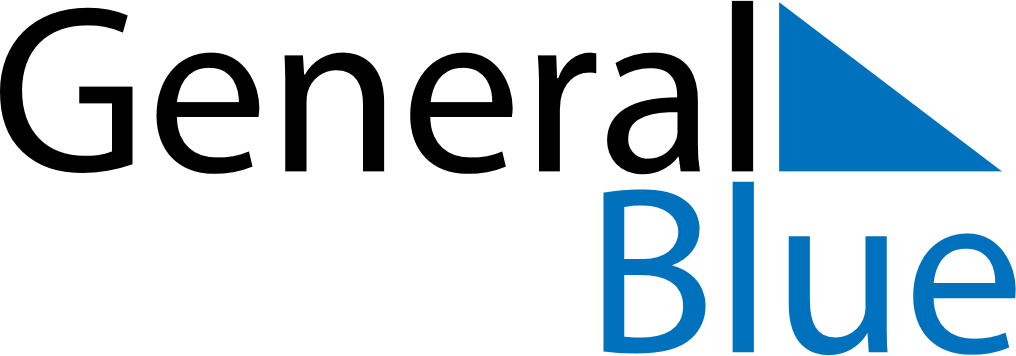 February 2027February 2027February 2027February 2027NorwayNorwayNorwayMondayTuesdayWednesdayThursdayFridaySaturdaySaturdaySunday12345667Carnival89101112131314Mother’s Day15161718192020212223242526272728